ICS 59.080.40CCS Y47T/CNLIC     中国轻工业联合会团体标准T/CNLIC ××××—20XX绿色设计产品评价技术规范
聚氯乙烯（PVC）
瑜伽垫Technical specification for green-design product assessmentPolyvinyl   chloride （PVC） yoga  mat20XX - ×× - ××发布20XX - ×× - ××实施中国轻工业联合会佛山市高明区高分子材料产业协会  发布前  言本文件按照GB/T 1.1－2020《标准化工作导则 第1部分：标准化文件的结构和起草规则》的规定起草。本文件由中国轻工业联合会、佛山市高明区高分子材料产业协会提出并归口。本文件起草单位：广东远华新材料股份有限公司、佛山市高明区高分子材料产业协会、佛山众塑联供应链服务有限公司、佛山威明塑胶有限公司、佛山市高明亿阳塑胶有限公司、佛山唯尔塑胶制品有限公司、佛山市高明威仕达塑料有限公司、广东天进新材料有限公司、佛山市高明顺恒利塑胶有限公司、佛山市高明区家乐仕装饰材料有限公司。本文件主要起草人：夏冠明、沈平、林雪琴、谭定好、李伟健、李永平、区健辉、李学钊、洪爱军、刘斌、简顺清、胡昌华。本文件为首次发布。范围本文件规定了聚氯乙烯（PVC）瑜伽垫（以下简称“瑜伽垫”）绿色设计产品的术语和定义、评价要求、产品生命周期和评价方法。本文件适用于聚氯乙烯（PVC）瑜伽垫的绿色设计产品评价。规范性引用文件下列文件中的内容通过文中的规范性引用而构成对本文件必不可少的条款。其中，注日期的引用文件，仅该日期对应的版本适用于本文件。不注日期的引用文件，其最新版本（包括所有的修改单）适用于本文件。GB 4806.6-2016 食品安全国家标准 食品接触用塑料树脂GB/T 16483 化学品安全技术说明书 内容和项目顺序GB 17167 用能单位能源计量器具配备和管理通则GB/T 17592-2011 纺织品 禁用偶氮染料的测定GB 18586 室内装饰装修材料 聚氯乙烯卷材地板中有害物质限量GB 18597 危险废物贮存污染控制标准GB 18599 一般工业固体废弃物贮存、处置场污染控制标准GB/T 19001 质量管理体系  要求GB/T 20382-2006 纺织品 致癌染料的测定GB/T 20383-2006 纺织品 致敏性分散染料的测定GB/T 22048-2015 玩具及儿童用品中特定邻苯二甲酸酯增塑剂的测定GB/T 23331 能源管理体系 要求及使用指南GB/T 23344-2009 纺织品 4-氨基偶氮苯的测定GB/T 23345-2009 纺织品 分散黄23和分散橙149染料的测定GB/T 24001 环境管理体系  要求及使用指南GB/T 24040 环境管理  生命周期评价  原则与框架GB/T 24044 环境管理  生命周期评价  要求与指南GB/T 26193-2010 玩具材料中可迁移元素锑、砷、钡、镉、铬、铅、汞、硒的测定 电感耦合等离子体质谱法 GB/T 28189-2011 纺织品 多环芳烃的测定GB/T 32161－2015 生态设计产品评价通则GB/T 32162－2015 生态设计产品标识GB/T 33000 企业安全生产标准化基本规范GB/T 33345-2016 电子电气产品中短链氯化石蜡的测定 气相色谱-质谱法GB/T 33761－2017 绿色产品评价通则GB/T 34443-2017 人造革与合成革术语GB/T 34842-2017 鞋类 化学试验方法 甲酰胺的测定 GB/T 45001 职业健康安全管理体系 要求及使用指南GB/T 5115-2017 聚氯乙烯发泡垫技术条件QB/T 5354-2018 人造革合成革试验方法 挥发性有机化合物的测定QB/T 5447-2019 人造革合成革试验方法 气味的测定T/CNLIC 0002-2019 绿色设计产品评价技术规范 水性和无溶剂人造革合成革术语和定义GB/T 32161－2015、GB/T 33761－2017、GB/T 34443-2017等中界定的以及下列术语和定义适用于本文件。绿色设计green-design生态设计eco-design按照全生命周期的理念，在产品设计开发阶段系统考虑原材料选用、生产、销售、使用、回收、处理等各个环节对资源环境造成的影响，力求产品在全生命周期中最大限度降低资源消耗、尽可能少用或不用含有有害物质的原材料，减少污染物产生和排放，从而实现环境保护的活动。绿色设计产品green-design product生态设计产品eco-design product符合绿色设计理念和评价要求的产品。生命周期  life cycle产品系统中前后衔接的一系列阶段，从自然界或从自然资源中获取原材料，直至最终处置。生命周期评价 life cycle assessment(LCA)对一个产品系统的生命周期中输入、输出及其潜在环境影响的汇编和评价。评价要求生产企业基本要求企业在生产过程中应进行清洁生产审核，并保留记录。企业宜采用国家鼓励的、符合国家产业和技术政策发展方向的先进技术和工艺。不应采用国家或有关部门明确淘汰或禁止的技术、生产工艺、装备及相关物质。待评价企业截至评价日三年内无较大及以上安全、环境和质量事故:污染物排放应达到国家或地方排放标准，并满足环境影响评价、环保 “三同时”制度、总量控制和排污许可证管理要求。一般固体废弃物的收集、贮存、处置应符合GB 18599的相关规定，危险废物的贮存严格按照GB 18597的相关规定执行，应交持有危险废物经营许可证的单位处置。企业应按照GB/T 24001、GB/T 23331、GB/T 19001和GB/T 45001分别建立并有效运行环境管理体系、能源管理体系、质量管理体系和职业健康安全管理体系。企业安全生产标准化水平应符合GB/T 33000的要求。产品生产企业应按照《危险化学品安全管理条例》建立并执行危险化学品安全管理制度，应提供符合GB/T 16483要求的产品安全技术说明书。生产企业应按照GB 17167配备能源计量器具，并根据环保法律法规和标准要求配备污染物检测和在线监控设备。企业宜开展绿色供应链管理，建立绩效评价机制、程序，确定评价指标和评价方法，对产品主要原材料供应方、生产协作方、相关服务方等提出质量、环境、能源和安全等方面的管理要求。企业应按照《企业事业单位环境信息公开办法》公开环境信息。评价指标要求评价指标分类参照T/CNLIC 0002-2019，评价瑜伽垫为绿色设计产品的特性指标体系由一级指标和二级指标组成。一级指标包括能源属性、资源属性、环境属性和品质属性四类指标。二级指标是四类一级指标中具体评价项目，包括了指标名称、基准值和判定依据等信息。能源属性指标瑜伽垫绿色设计产品单位产品综合能耗指标要求应符合表1要求，且不低于同期水平。单位产品能源属性指标要求资源属性指标瑜伽垫绿色设计产品的资源属性指标要求应符合表2要求，且不低于同期水平。资源属性指标要求表2（续）表2（续）环境属性指标瑜伽垫绿色设计产品的环境属性指标应符合表3要求，其中测试条件为正常生产工况。环境属性指标要求品质属性指标瑜伽垫绿色设计产品品质属性应符合表4要求。品质属性指标要求表4（续）表4（续）产品生命周期评价方法及评价报告编制方法产品生命周期评价方法依据GB/T 24040、GB/T 24044、GB/T 32161－2015给出的生命周期评价方法框架、总体要求及其附录编制地板革产品生命周期评价报告，参考本标准附录K。评价报告编制方法基本信息报告应提供报告信息、申请者信息、评估对象信息、采用的标准信息、包装材料等基本信息。其中：——报告信息：包括报告编号、编制人员、审核人员、发布日期等；——申请者信息：包括公司全称、组织机构代码、地址、联系人、联系方式等；——评估对象信息：包括产品型号/类型、主要技术参数、制造商及厂址等；——采用的标准信息：包括标准名称、标准号等。符合性评价报告中应提供对基本要求和评价指标要求的符合性情况，并提供所有评价指标报告期比基期改进情况的说明。其中报告期为当前评价的年份，一般是指产品参与评价年份的上一年；基期为一个对照年份，一般比报告期提前1年。生命周期评价评价对象及工具报告中应详细描述评估的对象、功能单位和产品主要功能，提供瑜伽垫的材料组成及主要技术参数表，绘制并说明瑜伽垫的系统边界，披露所使用的软件工具。本文件可以“每万米瑜伽垫”为功能单位来表示。生命周期清单分析报告中应提供考虑的生命周期阶段，说明每个阶段所考虑的清单因子及收集到的现场数据或背景数据，涉及到数据分配情况的应说明分配方法。生命周期影响评价报告中应提供瑜伽垫生命周期各阶段的不同影响类型的特征化值，并对不同影响类型在生命周期阶段的分布情况进行比较分析。生态设计改进方案在生命周期影响评价结果的基础上,提出瑜伽垫绿色设计改进的具体建议。评价报告主要结论应说明该瑜伽垫对评价指标的符合性结论、生命周期评价结果、提出的改进建议，并根据评价结论初步判断该产品是否为绿色设计产品。附件附件包括：产品生产材料清单；产品工艺表（产品生产工艺过程示意图等）；各单元过程的数据收集表；产品质量检测报告其他。评价结论企业按本文件第4章开展自我评价或第三方评价，瑜伽垫满足以下条件并按照相关程序要求经过公示无异议后为绿色设计产品；满足4.1基本要求和4.2评价指标要求，并提供相关符合性证明文件；开展产品生命周期评价，并按第5章的要求提供产品生命周期评价报告。判定为绿色设计产品的可按照GB/T 32162－2015的要求粘贴标识，可以各种形式进行相关信息自我声明，声明内容应包括但不限于本标准4.1和4.2的要求，但应提供相关的符合有关要求的验证说明材料。
（规范性附录）
指标计算方法单位产品综合能耗综合能耗中如涉及外购能源，则外购燃料能源一般以其实物发热量为计算基础折算为标准煤量，外购电按当量值进行计算，104 kW·h=1.229 tce折算成标煤。企业消耗的各种能源包括主要生产系统、辅助生产系统和附属生产系统用能，不包括冬季采暖用能、生活用能和基建项目用能。单位产品综合能耗指合成革企业在计划统计期内，对实际消耗的各种能源实物量按规定的计算方法和单位分别折算为一次能源后的总和。综合能耗主要包括一次能源（如煤、石油、天然气等）、二次能源（如蒸汽、电力等）和直接用于生产的能耗工质（如冷却水、压缩空气等）。具体综合能耗按照GB/T 2589计算。按公式（A.1）计算：       ………………………………………………（A.1）式中：单位产品取水量企业在一定计量时间内生产单位产品需要从各种水源所取得的水量。工业生产取水量，包括取自地表水（以净水厂供水计量）、地下水、城镇供水工程，以及企业从市场购得的其他水或水的产品（如蒸汽、热水、地热水等），不包括企业自取的海水和苦咸水等以及企业为外供给市场的水的产品（如蒸汽、热水、地热水等）而取用的水量。按公式（A.2 ）计算：…………………………………………………（A.2）式中：水重复利用率×100% ……………………………………（A.3）式中：R ——水的重复利用率，单位为百分号（%）；Vr——在一定计量时间内重复利用水量（包括循环用水量和串联使用水量），单位为立方米（m³）；Vi ——在一定计量时间内合成革标准品生产取水量，单位为立方米（m³）。单位产品废水产生量指单位产品的生产（或加工）过程中，产生污染物的量（末端处理前），按公式（A.4）计算：          …………………………………………………（A.4） 式中：单位产品化学需氧量产生量指生产过程产生的废水中化学需氧量的量，在废水处理站入口处进行测定，单位产品化学需氧量产生量按公式（A.5）计算：…………………………………………（A.5）式中：单位产品挥发性有机物产生量指合成革烘干等工序所产生的挥发性有机物的量，单位产品挥发性有机物产生量按公式（A.6）计算：………………………………………… （A.6）   式中：
（规范性附录）
资源属性中烷基酚（AP）和烷基酚聚氧乙烯醚（APEO）烷基酚（AP）和烷基酚聚氧乙烯醚（APEO）见表B.1。表B.1 烷基酚（AP）和烷基酚聚氧乙烯醚（APEO）
（规范性附录）
资源属性中氯化苯酚氯化苯酚见表C.1。表C.1  氯化苯酚
（规范性附录）
有害染料可分解芳香胺染料见表D.1。表D.1 可分解芳香胺染料致癌染料见表D.2。表D.2 致癌染料致敏染料见表D.3。表D.3 致敏染料其他有害染料见表D.4。表D.4 其他有害染料
（规范性附录）
资源属性中阻燃剂阻燃剂见表E.1。表E.1  阻燃剂
（规范性附录）
乙二醇类物质乙二醇类物质见表F.1。表F.1  乙二醇类物质
（规范性附录）
多环芳烃多环芳烃见表G.1。表G.1 多环芳烃
（规范性附录）
资源属性中邻苯二甲酸酯邻苯二甲酸酯见表H.1。表H.1  邻苯二甲酸酯
（资料性附录）
瑜伽垫产品生命周期评价方法目的针对瑜伽垫的原材料获取、生产、运输到最终废弃处理的过程中对环境造成的影响，通过评价瑜伽垫产品全生命周期的环境影响大小，提出瑜伽垫绿色化改进建议，提升瑜伽垫的环境友好性。范围应根据评价目的确定评价范围，确保两者相适应。定义全生命周期评价范围时，应考虑以下内容并作出清晰描述。功能单位功能单位应是明确规定并且可测量的。本文件可以“万米瑜伽垫”为功能单位。系统边界本附录界定的瑜伽垫产品全生命周期系统边界分为3个阶段：原辅材料与能源的开采阶段；瑜伽垫产品的生产、销售阶段。如图I.1所示。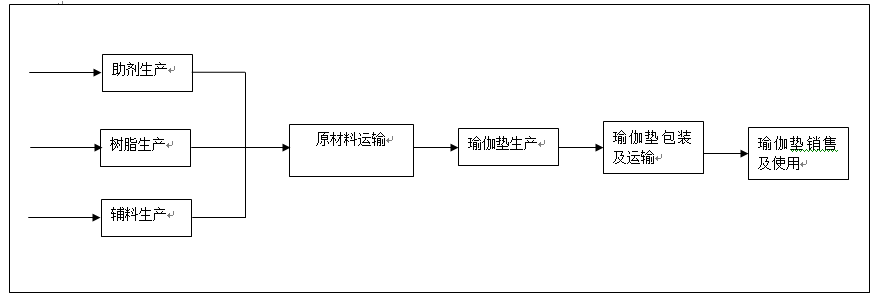 瑜伽垫产品生命周期系统边界图生命周期评价的覆盖时间应在规定的期限内。数据应反映具有代表性的时期（取最近3年内有效值）。如果未能取得3年内有效值，应做具体说明。数据取舍原则单元过程数据种类很多，应对数据进行适当的取舍，原则如下：能源的所有输入均列出；原材料的所有输入均列出；重量小于产品重量1%的辅料可忽略，但总忽略的重量不应超过产品重量的5%；大气、水体的各种排放均列出；小于固体废弃物排放量总量1%的一般性固体废弃物可忽略；道路与厂房等基础设施、各工序的设备、厂房内人员及生活设施的消耗和排放，均忽略；任何有毒有害材料和物质均应包含于清单中。生命周期清单分析总则编制瑜伽垫产品系统边界内的所有材料/能源输入、输出清单，作为产品生命周期评价的依据。如果数据清单有特殊情况、异常或其他问题，应在报告中进行明确说明当数据收集完成后，应对收集的数据进行审定。然后，确定每个单元过程的基本流，并据此计算出单元过程的定量输入和输出。此后，将每个单元过程的输入输出数据除以产品的产量，得到功能单位的资源消耗和环境排放。最后，将产品各单元过程中相同影响因素的数据求和，以获取该影响因素的总量，为产品级的影响评价提供必要的数据。数据收集概况应将以下要素纳入数据清单： 原材料采购和预加工；生产；使用阶段；运输。基于生命周期的信息中要使用的数据可分为两类：现场数据和背景数据。主要数据尽量使用现场数据，如果现场数据收集缺乏，可以选择背景数据。现场数据是从企业直接获得的数据。主要包括生产过程的能源与水资源消耗、产品原材料的使用量、产品主要包装材料的使用量和废物产生量等。现场数据还应包括运输数据，即产品原料、成品等从制造地点到最终交货点的运输距离。背景数据包括主要原料的生产数据、权威的电力的组合的数据（如火力、水、风力发电等）、不同运输类型造成的环境影响以及产品成分在环境中降解等排放数据。现场数据采集应描述代表某一特定设施或一组设施的活动而直接测量或收集的数据相关采集规程。可直接对过程进行的测量或者通过采访或问卷调查从经营者处获得的测量值为特定过程最具代表性的数据来源。现场数据的质量要求包括：代表性：现场数据按照企业生产单元收集所确定范围内的生产统计数据；完整性：现场数据应采集完整的生命周期要求数据；准确性：现场数据中的资源、能源、原材料消耗数据应该来自于生产单元的实际生产统计记录；环境排放数据优先选择相关的环境监测报告，或由排污因子或物料平衡公式计算获得。所有现场数据均须转换为单位产品，即1万米为基准折算，且需要详细记录相关的原始数据、数据来源、计算过程等；一致性：企业现场数据收集时应保持相同的数据来源、统计口径、处理规则等。典型的现场数据来源包括：    ——瑜伽垫产品用原材料采购和预加工；    ——瑜伽垫产品原材料由原材料供应商运输至复合片材产品生产商处的运输数据；    ——瑜伽垫产品生产过程的能源和水资源消耗数据；    ——瑜伽垫产品包装材料数据，包括原材料包装数据；    ——瑜伽垫产品由生产商处运输至经销商处的运输数据；    ——瑜伽垫产品生产废水经污水处理厂所消耗的数据。背景数据采集背景数据不是直接测量或计算而得到的数据。所使用数据的来源应有清楚的文件记载并应载入产品生命周期评价报告。背景数据质量要求如下：代表性：背景数据应优先选择企业的原材料供应商提供的符合相关生命周期标准要求的、经第三方独立验证的上游产品生命周期报告中的数据。若无，应优先选择代表中国国内平均生产水平的公开生命周期数据，数据的参考年限应优先选择近年数据。在没有符合要求的中国国内数据的情况下，可以选择国外同类技术数据作为背景数据；完整性：背景数据的系统边界应该从资源开采到这些原辅材料或能源产品出厂为止；一致性：所有被选择的背景数据应完整覆盖本部分确定的生命周期清单因子，并且应将背景数据转换为一致的物质名录后再进行计算。原材料采购和预加工该阶段始于原辅材料的采购，结束于原辅材料进入瑜伽垫产品生产设施，包括：开采和提取；所有材料的预加工，例如使纱线变成基布、树脂变成浆料等；转换回收的材料；提取或与加工设施内部或与加工设施之间的运输。生产该阶段始于瑜伽垫产品进入生产设施，结束于瑜伽垫产品离开生产设施。生产活动包括物理处理、化学处理、制造、制造过程中半成品的运输、材料组成包装等。产品运输该阶段将瑜伽垫产品分配给各地经销商，可沿着供应链将其储存在各点，包括运输车辆的燃料使用等过程。应考虑的运输参数包括运输方式、车辆类型、燃料消耗量、运输距离等。物流应考虑的运输参数包括运输方式、车辆类型、燃料消耗量、装货速率、回空数量、运输距离、根据负载限制因素（即高密度产品质量和低密度产品体积）的商品运输分配以及燃料用量。用电量计算对于产品系统边界上游或内部消耗的电力，应使用区域供应商现场数据。数据分配在进行瑜伽垫产品生命周期评价的过程中涉及到数据分配问题，特别是瑜伽垫产品的生产环节。由于厂家往往同时生产多种类型的产品，一条流水线上或一个车间里会同时生产多种型号。很难就某单个型号的产品生产收集清单数据，往往会就某个车间、某条流水线收集数据，然后再分配到具体的产品上。针对瑜伽垫生产阶段，因为生产的产品主要成分比较一致，所以可以“重量分配”作为分摊的比例，即重量越大的产品，其分摊额度就越大。数据分析根据表I.1～表I.5对应需要的数据进行填报。现场数据可通过企业调研、上游厂家提供、采样监测等途径进行收集，所收集的数据要求为企业3年内平均统计数据，并能够反映企业的实际生产水平；从实际调研过程中无法获得的数据，即背景数据，可采用相关数据进行替代，在这一步骤中所涉及到的单元过程包括瑜伽垫行业相关原材料产品生产、包装材料、能源消耗以及产品运输等。表I.1 原材料成分、用量及运输清单表I.2 生产过程能耗表I.3 包装材料清单表I.4 运输过程清单瑜伽垫产品生产过程中产生的废气、废液或在废弃物处理过程相关排放的排放因子如表I.5所示。表I.5 废弃物循环利用或废弃物处置清单清单分析对收集的数据进行核实后，利用生命周期评估软件进行数据的分析处理，用以建立生命周期评价科学完整的计算程序。企业可根据实际情况选择软件，通过建立各个过程单元模块，输入各过程单元的数据，可得到全部输入与输出物质和排放清单，选择表I.6各个清单因子的量（以万米为单位），为分类评价做准备。生命周期影响评价影响类型影响类型分为资源能源消耗、生态环境影响和人体健康危害3类。瑜伽垫的影响类型采用不可再生资源消耗、气候变化、富营养化和人体健康危害4个指标。清单因子归类根据清单因子的物理化学性质，将对某影响类型有贡献的因子归到一起，见表I.6。例如，将对气候变化有贡献的二氧化碳、一氧化氮等清单因子归到气候变化影响类型里面。表I.6 瑜伽垫产品生命周期清单因子归类示例分类评价计算出不同影响类型的特征化模型。分类评价的结果采用表I.7中的当量物质表示。表I.7 瑜伽垫产品生命周期影响评价示例计算方法影响评价结果计算方法见公式（I.8）：…………………………………………（I.8）式中：参 考 文 献[1]《危险化学品安全管理条例》[2]《企业事业单位环境信息公开办法》[3]《合成革行业清洁生产评价指标体系》（国家发展改革委、环境保护部、工业和信息化部公告 2016年第21号）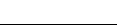 在提交反馈意见时，请将您知道的相关专利连同支持性文件一并附上序号一级指标二级指标单位基准值判定依据所属生命周期阶段1能源属性单位产品综合能耗tce/104m符合《合成革行业清洁生产评价指标体系》中Ⅲ级基准值要求按附录A.1计算，并提供证明材料产品生产序号一级指标二级指标单位基准值判定依据所属生命周期阶段1资源属性单位产品取水量m³/104m符合《合成革行业清洁生产评价指标体系》中Ⅲ级基准值要求按附录A.2计算，并提供证明材料产品生产2资源属性水重复利用率%符合《合成革行业清洁生产评价指标体系》中Ⅲ级基准值要求按附录A.3计算，并提供证明材料产品生产序号一级指标二级指标二级指标单位基准值判定依据所属生命周期阶段3资源属性烷基酚（AP）和烷基酚聚氧乙烯醚（APEO）类（见附录B）辛基苯酚（OP）及其同分异构体（总量）mg/kg≤250企业自我声明并提供化学品清单和证明材料原辅材料采购3资源属性烷基酚（AP）和烷基酚聚氧乙烯醚（APEO）类（见附录B）壬基苯酚（NP）及其同分异构体（总量）mg/kg≤250企业自我声明并提供化学品清单和证明材料原辅材料采购3资源属性烷基酚（AP）和烷基酚聚氧乙烯醚（APEO）类（见附录B）辛基酚聚氧乙烯醚（OPEO）mg/kg≤500企业自我声明并提供化学品清单和证明材料原辅材料采购3资源属性烷基酚（AP）和烷基酚聚氧乙烯醚（APEO）类（见附录B）壬基酚聚氧乙烯醚（NPEO）mg/kg≤500企业自我声明并提供化学品清单和证明材料原辅材料采购4资源属性氯化苯和氯化甲苯1，2-二氯苯mg/kg≤1 000企业自我声明并提供化学品清单和证明材料原辅材料采购4资源属性氯化苯和氯化甲苯其他一氯苯、二氯苯、三氯苯、四氯苯、五氯苯和六氯苯同分异构体以及一氯甲苯、二氯甲苯、三氯甲苯、四氯甲苯和五氯甲苯同分异构体（总量）mg/kg≤200企业自我声明并提供化学品清单和证明材料原辅材料采购5资源属性氯化苯酚（见附录C）                       四氯苯酚（TeCP）、五氯苯酚(PCP) （总量）mg/kg≤20企业自我声明并提供化学品清单和证明材料原辅材料采购5资源属性氯化苯酚（见附录C）                       一氯苯酚（MCP）、二氯苯酚（DCP）、三氯苯酚（TrCP）、四氯苯酚（TeCP）（总量）mg/kg≤50企业自我声明并提供化学品清单和证明材料原辅材料采购6资源属性阻燃剂（见附录E）TCEP，DecaBDE，TRIS，PentaBDE，OctaBDE，BDBPP，TEPA，PBB，TBBPA，HBCDD，BBMP，TDCPPmg/kg≤250企业自我声明并提供化学品清单和证明材料原辅材料采购7资源属性乙二醇类物质（见附录F）二甘醇二甲醚、乙二醇单乙醚、乙二醇乙醚乙酸酯、乙二醇二甲醚、乙二醇甲醚、乙二醇甲醚乙酸酯、2-甲氧基-1-丙醇乙酸酯、三甘醇二甲醚mg/kg≤50企业自我声明并提供化学品清单和证明材料原辅材料采购序号一级指标二级指标二级指标单位基准值判定依据所属生命周期阶段8资源属性卤化溶剂三氯乙烯mg/kg≤40企业自我声明并提供化学品清单和证明材料原辅材料采购8资源属性卤化溶剂1,2-二氯乙烷，二氯甲烷，四氯乙烯mg/kg≤5企业自我声明并提供化学品清单和证明材料原辅材料采购9资源属性有机锡化合物二丁基锡（DBT）mg/kg≤20企业自我声明并提供化学品清单和证明材料原辅材料采购9资源属性有机锡化合物单、双和三甲基锡衍生物mg/kg≤5企业自我声明并提供化学品清单和证明材料原辅材料采购9资源属性有机锡化合物单、双和三丁基锡衍生物mg/kg≤5企业自我声明并提供化学品清单和证明材料原辅材料采购9资源属性有机锡化合物单、双和三苯基锡衍生物mg/kg≤5企业自我声明并提供化学品清单和证明材料原辅材料采购9资源属性有机锡化合物单、双和三辛基锡衍生物mg/kg≤5企业自我声明并提供化学品清单和证明材料原辅材料采购10资源属性全氟化合物（PFC）全氟辛烷磺酸（PFOS）和相关物质（总量）mg/kg≤2企业自我声明并提供化学品清单和证明材料原辅材料采购10资源属性全氟化合物（PFC）全氟辛酸（PFOA）和相关物质（总量）mg/kg≤2企业自我声明并提供化学品清单和证明材料原辅材料采购11资源属性重金属总量砷（As）mg/kg≤50企业自我声明并提供化学品清单和证明材料原辅材料采购11资源属性重金属总量镉（Cd）mg/kg≤20（颜料中≤50）企业自我声明并提供化学品清单和证明材料原辅材料采购11资源属性重金属总量汞（Hg）mg/kg≤4（颜料中≤25）企业自我声明并提供化学品清单和证明材料原辅材料采购11资源属性重金属总量铅（Pb）mg/kg≤100企业自我声明并提供化学品清单和证明材料原辅材料采购11资源属性重金属总量六价铬（Cr6+）mg/kg≤10企业自我声明并提供化学品清单和证明材料原辅材料采购序号一级指标二级指标单位基准值判定依据所属生命周期1环境属性单位产品废水产生量m3/104m符合《合成革行业清洁生产评价指标体系》中1级基准值要求按附录A.4计算，并提供证明材料产品生产2环境属性单位产品化学需氧量产生量kg/104m符合《合成革行业清洁生产评价指标体系》中1级基准值要求按附录A.5计算，并提供证明材料产品生产3环境属性单位产品挥发性有机物产生量kg/104m符合《合成革行业清洁生产评价指标体系》中1级基准值要求按附录A.6计算，并提供证明材料产品生产序号一级指标二级指标二级指标单位基准值判定依据所属生命周期阶段1品质属性拉伸负荷拉伸负荷N≥150按QB/T5115-2017检测并提供检测报告产品生产1品质属性防滑性防滑性--35°角无下滑现象按QB/T5115-2017检测并提供检测报告产品生产1品质属性耐摩擦性耐摩擦性--泡点无脱落，无开裂现象按QB/T5115-2017检测并提供检测报告产品生产1品质属性耐摩擦色牢度干摩擦级≥4按QB/T5115-2017检测并提供检测报告产品生产1品质属性耐摩擦色牢度湿摩擦级≥4按QB/T5115-2017检测并提供检测报告产品生产2品质属性氯化石蜡短链氯化石蜡（SCCP）（C10-C13）mg/kg不得检出按GB/T33345-2016检测并提供检测报告产品生产2品质属性氯化石蜡中链氯化石蜡（MCCP）（C14-C17）mg/kg不得检出按GB/T33345-2016检测并提供检测报告产品生产3品质属性气味气味级≤3按QB/T 5447-2019试验条件4检测并提供检测报告产品生产4品质属性氯乙烯单体氯乙烯单体mg/kg≤5按GB18586-2001检测并提供检测报告产品生产5品质属性挥发性有机化合物甲醛mg/m3≤0.10按QB/T 5354-2018检测并提供检测报告产品生产5品质属性挥发性有机化合物乙醛mg/m3≤0.05按QB/T 5354-2018检测并提供检测报告产品生产5品质属性挥发性有机化合物丙烯醛mg/m3≤0.05按QB/T 5354-2018检测并提供检测报告产品生产5品质属性挥发性有机化合物苯mg/m3≤0.11按QB/T 5354-2018检测并提供检测报告产品生产5品质属性挥发性有机化合物甲苯mg/m3≤0.1按QB/T 5354-2018检测并提供检测报告产品生产5品质属性挥发性有机化合物二甲苯mg/m3≤0.1按QB/T 5354-2018检测并提供检测报告产品生产5品质属性挥发性有机化合物乙苯mg/m3≤0.1按QB/T 5354-2018检测并提供检测报告产品生产5品质属性挥发性有机化合物苯乙烯mg/m3≤0.005按QB/T 5354-2018检测并提供检测报告产品生产序号一级指标二级指标二级指标单位基准值判定依据所属生命周期阶段6有害可迁移元素锑（Sb）mg/kg≤60按GB/T 26193-2010检测并提供检测报告6有害可迁移元素砷（As）mg/kg≤25按GB/T 26193-2010检测并提供检测报告6有害可迁移元素铅(Pb)mg/kg≤90按GB/T 26193-2010检测并提供检测报告6有害可迁移元素镉(Cd)mg/kg≤75按GB/T 26193-2010检测并提供检测报告6有害可迁移元素铬(Cr)mg/kg≤60按GB/T 26193-2010检测并提供检测报告6有害可迁移元素钡(Ba)mg/kg≤1000按GB/T 26193-2010检测并提供检测报告6有害可迁移元素硒(Se)mg/kg≤500按GB/T 26193-2010检测并提供检测报告6有害可迁移元素汞(Hg)mg/kg≤60按GB/T 26193-2010检测并提供检测报告7双酚A（BPA）双酚A（BPA）mg/kg≤0.6按GB 4806.6-2016检测并提供检测报告8多环芳烃（见附录G）        每个单项                    mg/kg≤2按GB/T 28189-2011检测并提供检测报告8多环芳烃（见附录G） 总量mg/kg≤10按GB/T 28189-2011检测并提供检测报告9有害染料（见附录D）可分解芳香胺染料mg/kg不应检出按GB/T 17592-2011和GB/T 23344-2009检测并提供检测报告9有害染料（见附录D）                    致癌染料mg/kg不应检出按GB/T 20382-2006检测并提供检测报告9有害染料（见附录D）致敏染料mg/kg≤50按GB/T 20383-2006检测并提供检测报告9有害染料（见附录D）其他染料mg/kg≤50按GB/T 23345-2009检测并提供检测报告序号一级指标二级指标二级指标单位基准值判定依据所属生命周期阶段10甲酰胺甲酰胺mg/kg＜100按GB/T 34842-2017检测并提供检测报告11邻苯二甲酸酯（见附录H）邻苯二甲酸二（2-乙基己基）酯（DEHP）mg/kg每项≤1000总量≤1000按GB/T 22048-2015检测并提供检测报告11邻苯二甲酸酯（见附录H）邻苯二甲酸二正辛酯（DNOP）mg/kg每项≤1000总量≤1000按GB/T 22048-2015检测并提供检测报告11邻苯二甲酸酯（见附录H）邻苯二甲酸二异癸酯（DIDP）mg/kg每项≤1000总量≤1000按GB/T 22048-2015检测并提供检测报告11邻苯二甲酸酯（见附录H）邻苯二甲酸二异壬酯（DINP）mg/kg每项≤1000总量≤1000按GB/T 22048-2015检测并提供检测报告11邻苯二甲酸酯（见附录H）邻苯二甲酸二丁酯 （DBP）mg/kg每项≤1000总量≤1000按GB/T 22048-2015检测并提供检测报告11邻苯二甲酸酯（见附录H）邻苯二甲酸丁苄酯（BBP）mg/kg每项≤1000总量≤1000按GB/T 22048-2015检测并提供检测报告Eui——单位产品综合能耗，单位为吨标煤每万米（tce/104 m）；Ei——在一定计量时间内产品生产的综合能耗，单位为吨标煤（tce）；Qbz——在一定计量时间内合成革标准品产量，单位为万米（104 m）。Vui——单位产品取水量，单位为立方米每万米（m³/104 m）；Vi——在一定计量时间内产品生产取水量，单位为立方米（m³）；Qbz——在一定计量时间内合成革标准品产量，单位为万米（104 m）。Vci——单位产品废水产生量，单位为立方米每万米（m³/104 m）；Vc——在一定计量时间内企业生产废水产生量，单位为立方米（m³）；Qbz——在一定计量时间内合成革标准品产量，单位为万米（104m）。COD——单位产品化学需氧量产生量，单位为千克每万米（kg/104 m）；ci——在一定计量时间内，各生产环节化学需氧量产生浓度实测加权值，单位为毫克每升（mg/L）；Vc——在一定计量时间内企业生产废水产生量，单位为立方米（m³）；Qbz——在一定计量时间内合成革标准品产量，单位为万米（104 m）。VOCs——单位产品挥发性有机物产生量，单位为千克每万米（kg/104 m）；  GVOC——在一定计量时间内，企业的 VOCs 产生量，单位为千克（kg）；Qbz——在一定计量时间内产品产量，单位为万米（104m）。中文名称英文名称化学文摘编号壬基苯酚（NP），混合同分异构体Nonylphenol (NP), mixed isomers104-40-5壬基苯酚（NP），混合同分异构体Nonylphenol (NP), mixed isomers11066-49-2壬基苯酚（NP），混合同分异构体Nonylphenol (NP), mixed isomers25154-52-3壬基苯酚（NP），混合同分异构体Nonylphenol (NP), mixed isomers84852-15-3辛基苯酚（OP），混合同分异构体Octylphenol (OP), mixed isomers140-66-9辛基苯酚（OP），混合同分异构体Octylphenol (OP), mixed isomers1806-26-4辛基苯酚（OP），混合同分异构体Octylphenol (OP), mixed isomers27193-28-8辛基酚聚氧乙烯醚(OPEO)Octylphenol ethoxylates (OPEO)9002-93-1辛基酚聚氧乙烯醚(OPEO)Octylphenol ethoxylates (OPEO)9036-19-5辛基酚聚氧乙烯醚(OPEO)Octylphenol ethoxylates (OPEO)68987-90-6壬基酚聚氧乙烯醚（NPEO）Nonylphenol ethoxylates (NPEO)9016-45-9壬基酚聚氧乙烯醚（NPEO）Nonylphenol ethoxylates (NPEO)26027-38-3壬基酚聚氧乙烯醚（NPEO）Nonylphenol ethoxylates (NPEO)37205-87-1壬基酚聚氧乙烯醚（NPEO）Nonylphenol ethoxylates (NPEO)68412-54-4壬基酚聚氧乙烯醚（NPEO）Nonylphenol ethoxylates (NPEO)127087-87-0中文名称英文名称化学文摘编号2-氯苯酚2-chlorophenol95-57-83-氯苯酚3-chlorophenol108-43-04-氯苯酚4-chlorophenol106-48-92,3-二氯苯酚2,3-dichlorophenol576-24-92,4-二氯苯酚2,4-dichlorophenol120-83-22,5-二氯苯酚2,5-dichlorophenol583-78-82,6-二氯苯酚2,6-dichlorophenol87-65-03,4-二氯苯酚3,4-dichlorophenol95-77-23,5-二氯苯酚3,5-dichlorophenol591-35-52,3,4-三氯苯酚2,3,4-trichlorophenol15950-66-02,3,5-三氯苯酚2,3,5-trichlorophenol933-78-82,4,5-三氯苯酚2,4,5-trichlorophenol95-95-42,4,6-三氯苯酚2,4,6-trichlorophenol88-06-23,4,5-三氯苯酚3,4,5-trichlorophenol609-19-8四氯苯酚（TeCP）Tetrachlorophenol (TeCP)25167-83-32,3,4,5-四氯苯酚2,3,4,5-tetrachlorophenol4901-51-32,3,4,6-四氯苯酚2,3,4,6-tetrachlorophenol58-90-22,3,5,6-四氯苯酚2,3,5,6-tetrachlorophenol935-95-5五氯苯酚（PCP）Pentachlorophenol (PCP)87-86-5中文名称英文名称化学文摘编号4-氨基联苯4-Aminobiphenyl92-67-1联苯胺Benzidine92-87-54-氯-邻甲苯胺4-Chloro-o-toluidine95-69-22-萘胺2-Naphthylamine91-59-8邻氨基偶氮甲苯o-Aminoazotoluene97-56-35-硝基-邻甲苯胺5-nitro-o-toluidine99-55-8对氯苯胺p-Chloroaniline106-47-84-甲氧基间苯二胺2,4-Diaminoanisole615-05-44,4'-二氨基二苯甲烷4,4'-Diaminodiphenylmethane101-77-93,3'-二氯联苯胺3,3'-Dichlorobenzidine91-94-13,3'-二甲氧基联苯胺3,3'-Dimethoxybenzidine119-90-43,3'-二甲基联苯胺3,3'-Dimethylbenzidine119-93-73,3'-二甲基-4,4'-二氨基二苯甲烷3,3'-Dimethyl-4，4'-diaminobiphenylmethane838-88-02-甲氧基-5-甲基苯胺6-methoxy-m-toluidine120-71-84,4'-亚甲基-二-（2-氯苯胺）4,4'-Methylene-bis-(2-chloroaniline)101-14-44,4'-二氨基二苯醚4,4'-Oxydianiline101-80-44,4'-二氨基二苯硫醚4,4'-Thiodianiline139-65-1邻甲苯胺o-Toluidine95-53-42,4-二氨基甲苯2,4-Toluylendiamine95-80-72,4,5-三甲基苯胺2,4,5-Trimethylaniline137-17-7邻甲氧基苯胺o-Anisidine90-04-02,4-二甲基苯胺2,4-Xylidine95-68-12,6二甲基苯胺2,6-Xylidine87-62-74-氨基偶氮苯4-Aminoazobenzene60-09-3中文名称英文名称化学文摘编号酸性红 26Acid Red 263761-53-3碱性红 9Basic Red 9569-61-9直接黑 38Direct Black 381937-37-7直接蓝 6Direct Blue 62602-46-2直接红 28Direct Red 28573-58-0分散蓝 1Disperse Blue 12475-45-8分散蓝 3Disperse Blue 32475-46-9碱性紫 14Basic Violet 14632-99-5分散橙 11Disperse Orange 1182-28-0碱性蓝 26（米氏酮＞0.1%）Basic Blue 262580-56-5碱性绿 4（孔雀石绿氯化物）Basic Green 4569-64-2碱性绿 4（孔雀石绿草酸盐）Basic Green 42437-29-8碱性绿 4（孔雀石绿）Basic Green 410309-95-2中文名称英文名称化学文摘编号分散蓝 7Disperse Blue 73179-90-6分散蓝 26Disperse Blue 263860-63-7分散蓝 35Disperse Blue 3512222-75-2/56524-77-7分散蓝 102Disperse Blue 10212222-97-8分散蓝 106Disperse Blue 10612223-01-7分散蓝 124Disperse Blue 12461951-51-7分散橙 1Disperse Orange 12581-69-3分散橙 3Disperse Orange 3730-40-5分散橙 37/59/76Disperse Orange 37/59/7613301-61-6分散红 1Disperse Red 12872-52-8分散红 11Disperse Red 112872-48-2分散红 17Disperse Red 173179-89-3分散黄 1Disperse Yellow 1119-15-3分散黄 3Disperse Yellow 32832-40-8分散黄 9Disperse Yellow 96373-73-5分散黄 39Disperse Yellow 3912236-29-2分散黄 49Disperse Yellow 4954824-37-2分散棕 1Disperse Brown 123355-64-8中文名称英文名称化学文摘编号分散橙149Disperse Orange 14985136-74-9分散黄23Disperse Yellow 236250-23-3中文名称英文名称化学文摘编号三（2-氯乙基）磷酸酯 (TCEP)Tris(2-chloroethyl)phosphate (TCEP)115-96-8十溴二苯醚 (DecaBDE)Decabromodiphenyl ether (DecaBDE)1163-19-5三（2,3-二溴丙基）磷酸酯 (TRIS)Tris(2,3,-dibromopropyl) phosphate (TRIS)126-72-7五溴二苯醚 (PentaBDE)Pentabromodiphenyl ether (PentaBDE)32534-81-9八溴二苯醚 (OctaBDE)Octabromodiphenyl ether (OctaBDE)32536-52-0二（2,3-二溴丙基）磷酸酯 (BDBPP)Bis(2,3-dibromopropyl) phosphate (BDBPP)5412-25-9三-（1-吖丙啶基）氧化膦(TEPA)Tris(1-aziridinyl)phosphine oxide) (TEPA)545-55-1多溴联苯 (PBB)Polybromobiphenyls (PBB)59536-65-1四溴双酚A (TBBPA)Tetrabromobisphenol A (TBBP A)79-94-7六溴环十二烷 (HBCDD)Hexabromocyclododecane (HBCDD)3194-55-62,2-二（溴甲基）-1,3-丙二醇 (BBMP)2,2-bis(bromomethyl)-1,3-propanediol (BBMP)3296-90-0三（1,3-二氯异丙基）磷酸酯 (TDCPP)ris(1,3-dichloro-isopropyl) phosphate (TDCPP)13674-87-8短链氯化石蜡（SCCP）（C10-C13）Short-chain chlorinated Paraffins (SCCP)(C10-C13)85535-84-8中文名称英文名称化学文摘编号二甘醇二甲醚Bis(2-methoxyethyl)-ether111-96-6乙二醇单乙醚2-ethoxyethanol110-80-5乙二醇乙醚乙酸酯2-ethoxyethyl acetate111-15-9乙二醇二甲醚Ethylene glycol dimethyl ether110-71-4乙二醇甲醚2-methoxyethanol109-86-4乙二醇甲醚乙酸酯2-methoxyethylacetate110-49-62-甲氧基-1-丙醇乙酸酯2-methoxypropylacetate70657-70-4三甘醇二甲醚Triethylene glycol dimethyl ether112-49-2序号中文名称英文名称化学文摘编号（CAS)1萘Naphthalene91-20-32苊烯Acenaphthylene208-96-83苊Acenaphthene83-32-94芴Fluorene86-73-75菲Phenanthrene85-01-86蒽Anthracene120-12-77荧蒽Fluoranthene206-44-08芘Pyrene129-00-09苯并[a]蒽Bcnzo[a]anthracene56-55-3101,2苯并菲Chrysene218-01-911苯并[b]荧蒽Bcnzo[b] fluoranthene205-99-212苯并[k]荧蒽Bcnzo[k] fluoranthene207-08-913苯并[a]芘Bcnzo[a] Pyrene50-32-814二苯并[a，h]蒽Dibcnzo[a，h]anthracene53-70-315苯并[g，h，i]苝Bcnzo[g，h，i]perylene191-24-216茚苯[1，2，3-cd]芘Indcno[1，2，3-cd]pyrene193-39-5中文名称英文名称化学文摘编号邻苯二甲酸二（2-乙基己基）酯 (DEHP)Di(2-ethylhexyl)-phthalate (DEHP)117-81-7邻苯二甲酸二正辛酯 (DNOP)Di-n-octylphthalate (DNOP)117-84-0邻苯二甲酸二异癸酯 (DIDP)Diisodecylphthalate (DIDP)26761-40-0邻苯二甲酸二异壬酯 (DINP)Di-Iso-nonylphthalate (DINP)28553-12-0邻苯二甲酸二丁酯 (DBP)Dibutylphthalate (DBP)84-74-2邻苯二甲酸丁苄酯 (BBP)Butylbenzylphthalate (BBP)85-68-7原材料含量/（%）相应过程功能单位/104m原材料产地运输方式运输距离/km单位产品运输距离/（km/104m）能耗种类单位生产过程总消耗量单次使用产品消耗量电耗千瓦时（kW·h）水吨（t）煤耗兆焦（MJ）蒸汽立方米（m³）材料单位产品用量/104m单次使用产品消耗量/104m瓦楞纸聚乙烯（PE）聚丙烯（PP）其他过  程运输方式运输距离/km单位产品运输距离/（km/104m）从生产地到总经销商从总经销商到分经销商从生产地到分经销商的总运输距离废弃物名称或项目降解、处理回用方式降解、处理过程主要环境排放量（g/104m废弃物）影响类型清单因子归类不可再生资源消耗煤、石油、天然气、材料本身的有机碳气候变化二氧化碳（CO2）、甲烷（CH4）富营养化氮氧化物（NOx）人体健康危害NMP、DMFa、颗粒物环境类别单  位指标参数特征化因子能源消耗锑当量/104m煤5.69×10-8能源消耗锑当量/104m石油1.42×10-4能源消耗锑当量/104m天然气1.42×10-4全球变暖CO2当量/104mCO21全球变暖CO2当量/104mCH425富营养化NO—3当量/104mNO—31人体健康危害1,4-二氯苯当量/104mNOx1.2人体健康危害1,4-二氯苯当量/104mSOx0.096人体健康危害1,4-二氯苯当量/104m颗粒物0.82EPi——第i种影响类型特征化值；EPij——第i种影响类型中第j种清单因子的贡献；Qj——第j种清单因子的排放量；EFij——第i种影响类型中第j种清单因子的特征化因子。